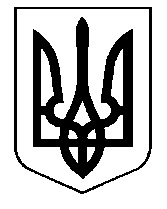 У К  Р А Ї Н АБ І Л К І В С Ь К А  С І Л Ь С Ь К А  Р А Д А   ХУСТСЬКОГО РАЙОНУ ЗАКАРПАТСЬКОЇ ОБЛАСТІ  Виконавчий комітет Р І Ш Е Н Н Явід    21.03. 2022 року                                                                            № 12 с. БілкиПро комплексну Програмурозвитку цивільного захисту Білківської сільської ради Хустського районуна 2022 – 2026 рокиВідповідно до Конституції України, Бюджетного кодексу України та керуючись пунктом 22 статті 26 Закону України «Про місцеве самоврядування в Україні», Кодексу цивільного захисту України, Указу Президента України від 24 лютого 2022 року №64/2022 «Про введення воєнного стану в Україні», постанов Кабінету Міністрів України: від 11 березня 2015 року № 101 „Про затвердження типових положень про функціональну і територіальну підсистеми єдиної державної системи цивільного захисту”, від 30 вересня 2015 року № 775 „Про затвердження Порядку створення та використання матеріальних резервів для запобігання і ліквідації наслідків надзвичайних ситуацій”, від 27 вересня 2017 року № 733 „Про затвердження Положення про організацію оповіщення про загрозу або виникнення надзвичайних ситуацій та зв’язку у сфері цивільного захисту”, від 23 жовтня 2013 року № 819 „Про затвердження Порядку проведення навчання керівного складу та фахівців, діяльність яких пов’язана з організацією і здійсненням заходів з питань цивільного захисту”, від 26 червня 2013 року № 443 „Про затвердження Порядку підготовки до дій за призначенням органів управління та сил цивільного захисту”, від 26 червня 2013 року № 444 „Про затвердження Порядку здійснення навчання населення діям у надзвичайних ситуаціях” та від 19 серпня 2002 року № 1200 „Про затвердження Порядку забезпечення населення і працівників формувань та спеціалізованих служб цивільного захисту засобами індивідуального захисту, приладами радіаційної та хімічної розвідки, дозиметричного і хімічного контролю” (зі змінами).Виконавчий комітет Білківської  сільської ради   ВИРІШИВ:     Затвердити комплексну Програму розвитку цивільного захисту Білківської сільської ради Хустського району на 2022-2026 роки, згідно з додатками 1-3.Фінансовому відділу Білківської сільської ради (Горзов Л.) здійснювати фінансування Програми в межах коштів, затверджених бюджетом громади на 2022-2026 роки.Головним розпорядником коштів та виконавцем Програми визначити Білківську сільську раду.Відповідальним виконавцем Програми визначити Білківську сільську раду.Контроль за виконанням рішення покласти на сільського голову.Сільський голова                                                     Василь ЗЕЙКАН